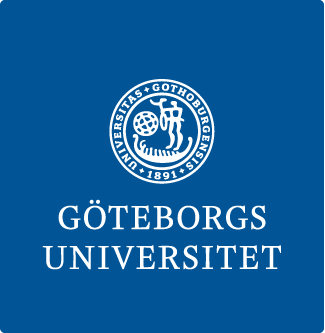 Bachelor’s program KULTURDepartment of Cultural Sciences, University of GothenburgCERTIFICATION OF INTERNSHIPWorkplace: _________________________________________________ Trainee: ____________________________________________________Civic registration number: _____________________________________ Time period for internship: from weak 40 until weak 47 2024 At the beginning of the internship, an internship plan was drawn up between the internship host and the trainee, outlining the orientation and implementation of the internship.It is hereby confirmed that the internship was carried out during the specified time period and in accordance with the internship plan with regard to its content, scope and design. Place and date: _________________________________________ _____________________________________________________ Signature of the internship host _____________________________________________________Clarification of signature The student leaves this certificate to the course leader in connection with the final examination seminars at the University of Gothenburg. 